.Intro: 32 counts from the first beat in music. App. 17 secs. into track. Start with weight on L foot*1 EASY tag: Described at bottom of step sheet**2 restarts: 1st) On wall 3, after 48 counts. 2nd) On wall 4, after 64 counts. See sheet below for detailsSequence: 80, 80, Tag 1, 48, 64, 64[1 – 8]  Cross, side, R sailor kick 1/8 R, ball step RL, 3/8 L back, shuffle ½ L with R sweep[9 – 16]  R jazz box into L cross shuffle, Rock/prep, ¼ L, ½ L back R, tog. L/pop R knee, slap[17 – 24]  R rocking chair, R lock step fwd, step ¼ R, L cross shuffle[25 – 32]  ¼ L back R, full chug turn L, side R, behind side cross, point flick[33 – 40]  R rocking chair, R samba step with ¼ R, L rocking chair, L samba step with ¼ L[41 – 48]  Step ½ L, full turn L, out out in in, R back rock X 2Restart here on wall 3, facing 10:30, but square up to 12:00 to restart[49 – 56]  ¾ diamond R, L coaster step[57 – 64]  Modified Monterey 3/8 R, L side rock cross 1/8 R, hip bumps fwd, ¼ L hip bumps fwdRestart here on wall 4, facing 10:30, but square up to 12:00 to restart[65 – 72]  R kick & L side rock, L kick & R side rock, R jazz box ½ R into R shuffle fwd[73 – 80]  L rock fwd, recover sweep, L sailor ½ L, paddle ¼ L, paddle 1/8 LStart Again!Tag:  After wall 2, facing 12:00, do the following, then restart dance from the top 😊Styling option!  To hit the lyrics (‘Aaaaaah’ …) during the tag you can choose to change counts 5-6 to this:Cross L behind R (&), push R a big step to R side (5), drag L towards R (6) and then continue with counts 7-8 as you would normally 😉  12:00Debbie Rushton (UK): debmcwotzit@gmail.comNiels Poulsen (DK): nielsbp@gmail.comJust Dance!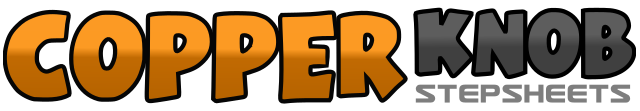 .......Count:80Wall:2Level:Intermediate / Advanced.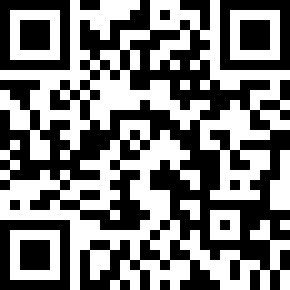 Choreographer:Debbie Rushton (UK) & Niels Poulsen (DK) - April 2019Debbie Rushton (UK) & Niels Poulsen (DK) - April 2019Debbie Rushton (UK) & Niels Poulsen (DK) - April 2019Debbie Rushton (UK) & Niels Poulsen (DK) - April 2019Debbie Rushton (UK) & Niels Poulsen (DK) - April 2019.Music:Let's Shut Up & Dance - Jason Derulo, LAY & NCT 127 : (iTunes)Let's Shut Up & Dance - Jason Derulo, LAY & NCT 127 : (iTunes)Let's Shut Up & Dance - Jason Derulo, LAY & NCT 127 : (iTunes)Let's Shut Up & Dance - Jason Derulo, LAY & NCT 127 : (iTunes)Let's Shut Up & Dance - Jason Derulo, LAY & NCT 127 : (iTunes)........1 – 2Cross R over L (1), step L to L side (2)  12:003&4Cross R behind L (3), step L to L side (&), turn 1/8 R kicking R towards R diagonal (4)  1:30&5 – 6Step back on R (&), step L fwd (5), turn 3/8 L stepping back on R (6)  9:007&8Turn ¼ L stepping L to L side (7), step R next to L (&), turn ¼ L stepping L fwd and sweeping R fwd at the same time (8)  3:001 – 2&Cross R over L (1), step back on L (2), step R to R side (&)  3:003&4Cross L over R (3), step R to R side (&), cross L over R (4)  3:005 – 6Rock R to R side prepping body to R (5), turn ¼ L stepping onto L (6)  12:007&8Turn ½ L stepping back on R (7), step L next to R (&), Hold/pop R knee and slap bum with R hand (8)  6:001&2&Rock R fwd (1), recover back on L (&), rock R back (2), recover fwd onto L again (&)  6:003&4Step R fwd (3), lock L behind R (&), step R fwd (4)  6:005 – 6Step L fwd (5), turn ¼ R onto R (6)  9:007&8Cross L over R (7), step R to R side (&), cross L over R (8)  9:001Turn ¼ L stepping back on R (1)  6:002 – 5Turn 1/3 L pushing off with L (2), turn 1/3 L pushing off with L (3), turn 1/3 L pushing off with L (4), step R to R side (5)  6:006&7Cross L behind (6), step R to R side (&), cross L over R (7)  6:00&8Point R to R side (&), turn 1/8 L on L flicking R backwards (8)  4:301&2&Rock R fwd (1), recover back on L (&), rock back on R (2), recover fwd to L (&)  4:303&4Cross R over L (3), turn 1/8 R rocking L to L side (&), turn 1/8 R recovering onto R (4)  7:305&6&Rock L fwd (5), recover back on R (&), rock back on L, (6), recover fwd to R (&)  7:307&8Cross L over R (7), turn 1/8 L rocking R to R side (&), turn 1/8 L recovering onto L (8)  4:301 – 4Step R fwd (1), turn ½ L onto L (2), turn ½ L stepping back on R (3), turn ½ L onto L (4)  10:30&5&6Step R out (&), step L out (5), step R to centre (&), step L next to R (6)  10:30&7&8Rock back on R (&), recover fwd onto L (7), rock back on R (&), recover fwd to L (8) *  10:301&2Step fwd on R (1), turn 1/8 R stepping L to L side (&), turn 1/8 R stepping back on R (2)  1:303&4Step back on L (3), turn 1/8 R stepping R to R side (&), turn 1/8 R stepping fwd on L (4)  4:305&6Step fwd on R (5), turn 1/8 R stepping L to L side (&), turn 1/8 R stepping back on R (6)  7:307&8Step back on L (7), step R next to L (&), step fwd on L (8)  7:301 – 2Point R to R side (1), turn 3/8 R crossing R slightly over L (2)  12:003&4Rock L to L side (3), recover onto R with 1/8 turn R (&), step L fwd (4)  1:305&6Point R fwd pushing hips fwd (5), recover back on L (&), step R next to L (6)  1:307&8Turn ¼ L pointing L fwd pushing hips fwd (7), recover back on R (&), step L next to R (8) *  10:301&2&Kick R fwd (1), cross R slightly over L (&), rock L to L side (2), recover onto R (&)  10:303&4&Kick L fwd (3), cross L slightly over R (&), rock R to R side (4), recover onto L (&)  10:305 – 6Cross R over L (5), turn ¼ R stepping back on L (6)  1:307&8Turn ¼ R stepping fwd onto R (7), step L next to R (&), step R fwd (8)  4:301 – 2Rock L fwd (1), recover back on R sweeping L to L side (2)  4:303&4Turn ¼ L crossing L behind R (3), turn ¼ L stepping R next to L (&), step fwd onto L (4)  10:305 – 6Step R fwd starting to roll hips anticlockwise (5), continue rolling hips turning ¼ L onto L (6)  7:307 – 8Step R fwd rolling hips anticlockwise (7), finish hip roll turning 1/8 L onto L (8)  6:001 – 8Weave, sweep, behind side cross, sweep1 – 4Cross R over L (1), step L to L side (2), cross R behind L (3), sweep L to L side (4)  12:005 – 8Cross L behind R (5), step R to R to R side (6), cross L over R (7), sweep R to R side (8)  12:00